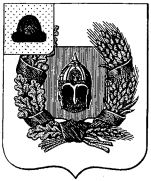 Совет депутатов Александро-Невского городского поселенияАлександро-Невского муниципального района Рязанской областиСовет депутатов городского поселенияР Е Ш Е Н И Еот  20 июня 2018                            р.п. Александро-Невский                                    №   56                          О внесении изменений в Порядок  представления лицами, замещающими муниципальные должности  в Александро-Невском городском поселении на постоянной основе, депутатами Совета депутатов Александро-Невского городского поселения сведений о доходах, расходах, об имуществе и обязательствах имущественного характера, сведений, представляемых в соответствии с законодательством о противодействии коррупции, утвержденный  решением от 26.02.2016 года № 90.Во исполнение Федерального закона от 02.03.2007 г.  № 25-ФЗ «О муниципальной службе в Российской Федерации», федерального закона от 03.04.2017 г.  № 64-ФЗ «О внесении изменений в отдельные законодательные акты Российской Федерации в целях совершенствования государственной политики в области противодействия коррупции», Закона Рязанской области от 17.10.2007 г.  № 136-ОЗ «О муниципальной службе в Рязанской области», Законом Рязанской области от 09.02.2018 г.  № 2-ОЗ «О внесении изменений в статью 9 Закона Рязанской области «О муниципальной службе в Рязанской области», Совет депутатов Александро-Невского городского поселения РЕШИЛ:1. Внести в Порядок  представления лицами, замещающими муниципальные должности  в Александро-Невском городском поселении на постоянной основе, депутатами Совета депутатов Александро-Невского городского поселения сведений о доходах, расходах, об имуществе и обязательствах имущественного характера, сведений, представляемых в соответствии с законодательством о противодействии коррупции, утвержденное  решением от 26.02.2016 года № 90 следующие изменения:1) пункт 1.2 раздела 1 изложить в следующей редакции:«Граждане, претендующие на замещение должности главы местной администрации по контракту, и лицо, замещающее указанную должность, представляют сведения о своих доходах, расходах, об имуществе и обязательствах имущественного характера, а также сведения о доходах, расходах, об имуществе и обязательствах имущественного характера своих супруг (супругов) и несовершеннолетних детей высшему должностному лицу Губернатору Рязанской области в порядке, установленном законом Рязанской области.».2. Направить настоящее решение главе Александро-Невского городского поселения для подписания и обнародования.3. Настоящее  решение вступает в силу со дня его опубликования.Глава Александро-Невского городскогопоселения, председатель Совета депутатовАлександро-Невского городского поселения                                 В.А. Ушакова